T.C.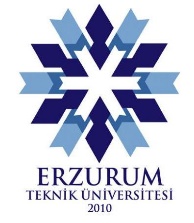 ERZURUM TEKNİK ÜNİVERSİTESİ(Öğrenci İşleri Daire Başkanlığına)Üniversitenize kayıt hakkı kazandım ancak, kayıt tarihleri içinde Üniversiteye gelemeyeceğim için, kaydımın bu formdaki bilgiler dikkate alınarak yapılmasını;Bilgilerinize arz ederim.Adı-Soyadı	:İmza	:Tarih	:....../....../.........Ek: Kimlik fotokopisiKayıt esnasında tarafıma vekâlet edecek kişi bilgisi aşağıda yer almaktadır.Adı SOYADI:T.C. Kimlik No:Adı – SoyadıAdı – SoyadıT.C. Kimlik NoT.C. Kimlik NoBaba AdıBaba AdıDoğum Yeri/TarihiDoğum Yeri/TarihiCep TelefonuCep TelefonuAdresAdresKazandığıENSTİTÜ ADIKazandığıANA BİLİM DALIKayıt ŞekliKayıt ŞekliY.Lisans	Doktora	Bütünleşik Doktora Normal Kayıt	Yatay Geçiş 	Diğer (…………………)